Добрый день, гости дорогие! Гости званные, да желанные!Люди зрелые и молодые, женатые и холостые!Давно мы вас ждали – поджидали. У нас для каждого найдётся и местечко, и словечко, и забавушек разных мы припасли на каждый вкус.18 июля мы отмечаем Единый день фольклора.Библиотека приглашает Вас принять участиев игровом часе « Весело нам на завалинке!»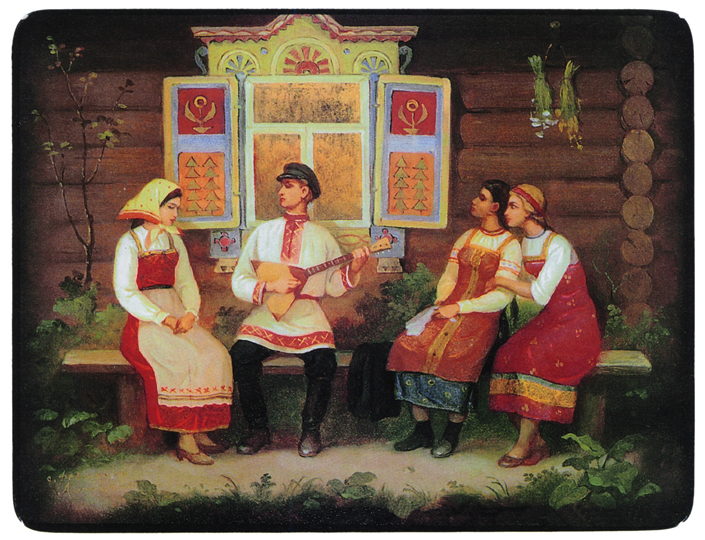 Прошлое – особая страна! В ней всё милей, и понятнее, ближе, и родней. И как жаль, что прошлое уходит всё дальше и дальше и многое забывается. Теперь уже никто из нас не знает значения некоторых слов. Как жаль, что забыты такие красивые слова: узорочье, матица, высокий терем, завалинка, посиделки…К счастью, ничто не проходит бесследно. Народная мудрость жива и всегда будет жить в народе. Нам повезло – мы жители сёл, станиц, деревень, где многие традиции по крупинкам сохраняются и передаются из поколения в поколение.В каждом селе в старину были свои обычаи посиделок, праздников, посвященных народному календарю - летним, осенним, зимним и конечно весенним календарным праздникам.Весной народ ощущал свое единство с окружающей природой, был убежден, что своими добрыми делами, играми, обрядами они помогают весеннему пробуждению Солнца, появлению цветов и злаков, прилету птиц….На Руси считалось, что лишь тот, кто умеет по настоящему справить праздник, посидеть весело – тот умеет и трудиться.А потому, в давние времена в каждой деревне, в каждом селе были свои посиделки, куда собирались холостые девушки, да парни.Роднило их одно: собирались, чтобы себя показать и других посмотреть, переброситься частушкой, посоперничать в потехах и забавах, умением и мастерством блеснуть.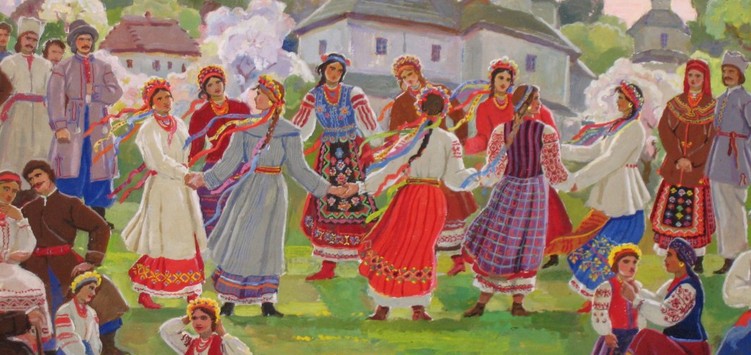 И сегодня на нашей завалинке мы постараемся показать вам фрагменты деревенских посиделок. Вы увидите и услышите то, о чём говорили, что пели и о чём мечтали наши прабабушки и прадедушки.На завалинках, в святёлке,Иль на брёвнышках какихСобирали посиделкиПожилых и молодых.При лучине ли сидели,Иль под светлый небосвод-Говорили, песни пелиИ водили хороводА играли как! В горелки!Словом, эти посиделкиБыли праздником души.Скучно жить без посиделок,Надо бы их возродить! Фольклорные перевёртышки.1.Ехала деревня мимо ямщика,Вдруг из-под воротни лают ворота.2.Крыши полетели, сели на ворон,Лошадь понукает ямщика кнутом.3. «Тпру»- сказала лошадь, а ямщик заржал,Лошадь пошла в гости, а ямщик стоял.4.Лошадь ела шаньги, а ямщик овёс,Лошадь села в сани, а ямщик повёз. Фольклорные потешки.(ДИАЛОГ ПО ДВА)1.-Федул, что губы надул?-Кафтан прожёг.-Зашить можно.-Да иглы нет.-А велика ли дыра?-Один ворот остался.2.-Фома, что из леса нейдёшь?-Медведя поймал.-Так веди сюда.-Да он не идёт.-Так сам иди.-Да он не пускает.3.- Фома, у тебя в избе тепло?-Тепло. В шубе на печи согреться можно.4.-Сынок, сходи за водицей на реку.-Брюхо болит.- Сынок, иди кашу есть.-Ну, раз мать велит, надо идти. Фольклорные загадки.1.Меж двух светил я в горнице один. (Нос.)2.Стоят два кола, на кольях бочка,На бочке кочка,А на кочке дремучий лес. (Человек.)3.Одну меня не едят, а без меня мало съедят. (Соль.)4.У двух матерей по пяти сыновей.Одно имя всем. (Пальцы).5.И комковато, и ноздревато, и мягко, и ломко,А всех милей. (Хлеб.)6.Чёрненькая собачка, свернувшись, лежит:Не лает, не кусает, а в дом не пускает. (Замок.) Фольклорные дразнилки.1.Дуня-пышка на улицу вышла.На кочку села, комарика съела.2.Лёшка-лепёшка, голова с лукошко,Шапка колышком, ноги брёвнышком.3.Коля, Коля, Николай, бросил шубу на сарай,Шуба вертится, Коля сердится.4.А Дуня -Бабка-ёжка, костяная ножка,С печки упала, ножку сломала,А потом и говорит: «У меня живот болит»На посиделки приходили и молодые замужние женщины, у которых уже были маленькие дети. Младенец ещё и «мама» сказать не умеет, а его уже укладывают спать под уютную колыбельную песню:Баю, баю, баю, бай!Спи, малютка, засыпай.А то серенький волчок тебя схватит за бочок.Баю, бай, баю, бай,Поскорее засыпай.Проснётся ребёнок, затекли руки-ноги – раньше туго заворачивали. Развернёт его мама и начинает поглаживать да приговативать:Потягунюшки, подрастунюшки,А в ножки ходунюшки, а в ручки хватунюшки,А в роток говорок, а в головку разумок.Какие хорошие, ласковые слова, верно? И следит малыш глазами: где у него ножки, где роток. По-доброму как всё было…, по-нашему…, тепло… душевно…На посиделках велись и серьёзные разговоры. Думали о лучшей жизни, вспоминали о прошлом, хотели узнать о будущем.На май-июнь приходится один из самых главных праздников – Святая Троица. С праздником Святой Троицы связано много народных обычаев и традиций. Это праздник связан с культом прославления расцветающей растительности, с культом воды и земли. В Семик (четверг) девушки надевали лучшие наряды, плели венки из веток берёзы и цветов и ходили в лес завивать берёзку.  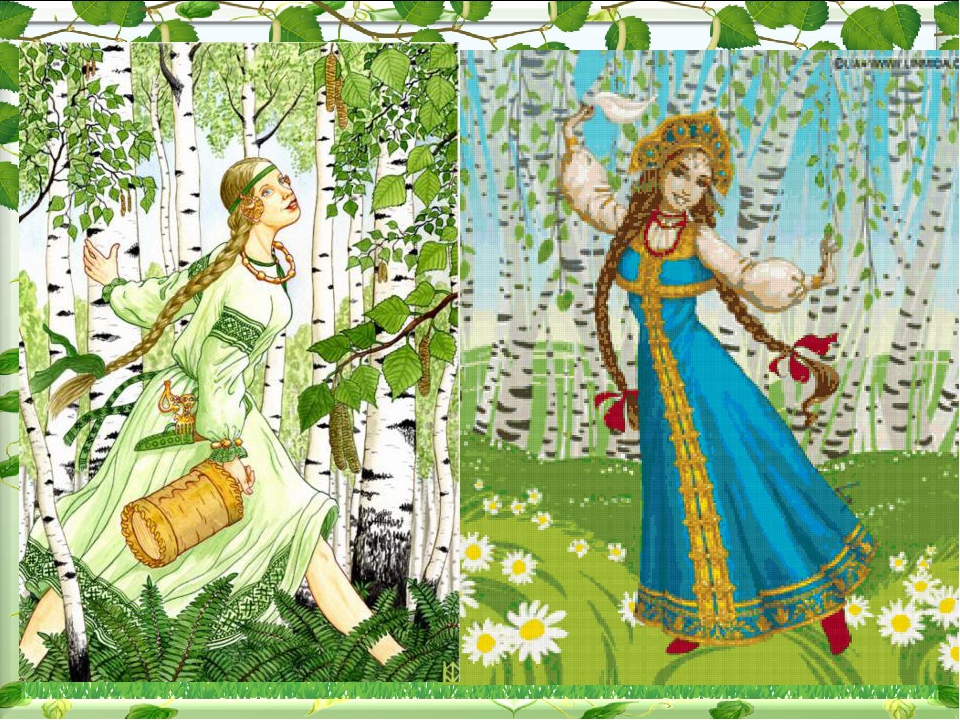 Ей, красавице русской, несметное количество песен написано…С чего начинается Родина?
Наверное, с белых берез,
С их царства сквозного молочного
И с пухлых ребяческих грез.Мы показали вам только часть того доброго и прекрасного, что знали и любили далёкие наши предки.Хочется пожелать вам, чтобы души ваши были добрыми, чтобы любили землю, на которой живёте, берегите любовь свою к матери, отцу, брату, сестре. Если будет среди вас лад, будет вам всем и клад.Дом, земля наша, любовью богата и трудом.А песнями, играми счастье копится и полнится.Старое уходит, но его нужно знать и беречь.Русская старина пронизана добром, а это очень важно в наши дни.Берегите Россию…Желаем дней побольше ясных,Побольше света и тепла,Здоровья, радости, успехов,Покоя, счастья и тепла.